Rotary Club de : BrestTitre de l'action : Coaching d'étudiants sans stageAction (don) ou Opération (collecte) :
 Action
 OpérationDate de l'opération/action : De : 		janvier 2021Jusqu'à : 	en coursDescription de l'action en 300 mots :Il s’agit de l’accompagnement des étudiants de BBS, notamment les étudiants en master 2 en double diplôme avec la ville marocaine de Settat. Ils ont parfois quelques difficultés à trouver des stages. Les membres du Rotary accompagnent ces étudiants pour les aider à organiser leurs recherches, travailler sur la façon de conduire des entretiens, d’écrire des lettres de motivation, etc. L’objectif n’est pas de mettre ces jeunes en relation directe avec des entreprises, mais de leur faire mieux appréhender les enjeux culturels auxquels ils sont confrontés pendant leur recherche. Plus de 50 étudiants sont inscrits, tous les besoins ne sont pas couverts par les RC de tout le secteur, l’action étant mise en commun. Lieu de l’action : tout se fait en ligne. Lorsque la situation sanitaire le permettra, étudiants et coaches pourront envisager de se renconter. Budget total de l'opération/action : 0 €Catégories Action locale Action nationale Action internationale Action jeunesse Action professionnelleAxe(s) Stratégique(s) de l'Action Paix et résolution des conflits Prévention et traitement des maladies Eau et assainissement Santé de la mère et de l’enfant Alphabétisation et éducation de base Développement économique et local EnvironnementPartenaire(s) : 
Ecole de commerce Brest Business School  Financement de l'Action :      0 €
Comment avez-vous communiqué ?En fin d’actionContact(s) pour cette ActionNom-Prénom :	Jérôme MicheletAdresse mail : 	jerome.michelet.b2b@gmail.comTéléphone :	 +33 6 89 97 51 27Recherche de partenaire(s) :NonFournir 2 ou 3 photos Dès que c’est rempli, diffusez votre expérience en envoyant votre retour d’expérience à l’un des membres de la Commission Action Professionnelle du District.Merci !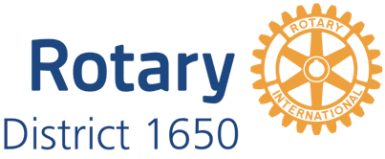 
OPERATION OU ACTION DUPLICABLE